КАК СДЕЛАТЬ ИНТЕРНЕТ БЕЗОПАСНЫМ ДЛЯ РЕБЕНКА?используйте настройки безопасного поиска (установка запрета на открывание сайтов определенной тематики) и защитите их паролем;используйте контентные фильтры (установка запрета на определенное содержание) и другие инструменты защиты;используйте безопасный режим (не видна запретная информация) в социальных сетях.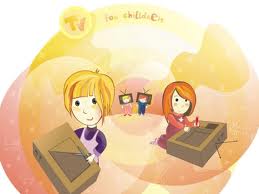 Родителям – на заметку, детям – на пользу!